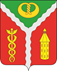 СОВЕТ НАРОДНЫХ ДЕПУТАТОВГОРОДСКОГО ПОСЕЛЕНИЯ ГОРОД КАЛАЧКАЛАЧЕЕВСКОГО МУНИЦИПАЛЬНОГО РАЙОНАВОРОНЕЖСКОЙ ОБЛАСТИРЕШЕНИЕот «27» июня 2022 г.	№ 258г. КалачО внесении изменений в Правила благоустройства территории городского поселения город Калач Калачеевского муниципального района Воронежской области, утвержденные решением Совета народных депутатов городского поселения город Калач от 30.10.2017 № 293 (в ред. реш. от 25.12.2018 № 40, от 28.06.2021 № 186, от 27.05.2022 №254)В соответствии с Федеральным законом от 06.10.2003 № 131-ФЗ «Об общих принципах организации местного самоуправления в Российской Федерации», приказа Министерства строительства и жилищно-коммунального хозяйства Российской Федерации от 29.12.2021 № 1042/пр «Об утверждении методических рекомендаций по разработке норм и правил по благоустройству территорий муниципальных образований», Уставом городского поселения город Калач, Совет народных депутатов городского поселения город Калач Совет народных депутатов городского поселения город Калач Калачеевского муниципального района Воронежской областиРЕШИЛ:1. Внести в Правила благоустройства территории городского поселения город Калач Калачеевского муниципального района Воронежской области, утвержденные решением Совета народных депутатов городского поселения город Калач от 30.10.2017 № 293 (в ред. реш. от 25.12.2018 № 40, от 28.06.2021 № 186, от 27.05.2022 №254), следующие изменения:1.1. Пункт 2 статьи 2 части I правил дополнить абзацами следующего содержания:«При подготовке проектной документации по благоустройству территорий общественного назначения обеспечивается: открытость и проницаемость территорий для визуального восприятия (отсутствие глухих оград), условия беспрепятственного передвижения населения (включая маломобильные группы населения), достижение стилевого единства объектов и элементов благоустройства.Обязательный перечень элементов благоустройства на земельных участках объектов капитального строительства, размещаемых на территории общественного назначения, включает: твердые виды покрытий проездов, тротуаров, элементы сопряжения поверхностей, озеленение, урны или контейнеры, осветительное оборудование, приобъектные стоянки (парковки) автомобилей. Для организаций, назначение которых связано с приемом посетителей, необходимо предусматривать обязательное размещение скамей.Дополнительные	элементы	благоустройства территории специализированных учреждений проектируются в соответствии с заданием на проектирование и отраслевой специализацией.Объекты капитального строительства с ограниченным или закрытым режимом посещения (в том числе медицинские и образовательные организации) должны огораживаться в границах предоставленного земельного участка.Проектирование благоустройства на земельных участках (придомовой территории) многоквартирных домов производится при наличии:- установленных в соответствии с требованиями земельного законодательства и законодательства о градостроительной деятельности границ и размера земельного участка, на котором расположен многоквартирный дом;- положительного решения общего собрания собственников помещений многоквартирного дома о благоустройстве придомовой территории, оформленного протоколом собрания собственников.Проектная документация по благоустройству подлежит согласованию с владельцами сетей инженерно – технического обеспечения, а также иными организациями, чьи интересы могут быть затронуты при производстве работ по благоустройству.В случае, если границы и размеры земельного участка, на котором расположен многоквартирный дом, позволяют, обязательный перечень элементов благоустройства придомовой территории включает: твердые виды покрытий проездов, пешеходные коммуникации, площадки для игр детей дошкольного возраста, площадки для отдыха взрослого населения, контейнерные площадки, стоянки (парковки) автомобилей для гостевого автотранспорта и транспорта жильцов, озеленение, осветительное оборудование.Если размеры придомовой территории позволяют, в границах земельного участка многоквартирного дома должно быть предусмотрено размещение спортивных площадок и площадок для игр детей школьного возраста, площадок для выгула собак.Озеленение придомовой территории формируется между отмосткой жилого дома и проездом (придомовые полосы озеленения), между проездом и внешними границами участка: на придомовых полосах – цветники, газоны, вьющиеся растения, компактные группы кустарников, невысоких отдельно стоящих деревьев, на остальной территории участка – свободные композиции и разнообразные приемы озеленения.Не допускается размещение сплошных ограждений и площадок со стороны улиц.Обязательный перечень элементов благоустройства на земельных участках объектов капитального строительства, размещаемых на территории жилого назначения, включает: твердые виды покрытия проездов, тротуаров, элементы сопряжения поверхностей, озеленение, урны или контейнеры, осветительное оборудование, стоянки (парковки) автомобилей.Общественные пространства на территориях жилого назначения формируются системой пешеходных коммуникаций, системой участков учреждений обслуживания жилой застройки и озелененных территорий общего пользования.Перечень элементов благоустройства на территории пешеходных коммуникаций и участках учреждений обслуживания включает: твердые виды покрытий, элементы сопряжения поверхностей, урны, контейнеры для мусора, элементы освещения, стоянки (парковки) автомобилей (на участках учреждений обслуживания).Общественные пространства на территориях жилого назначения подразделяются на зоны, предназначенные для выполнения определенных функций:а) общественная функция (организация пешеходных потоков на территориях, прилегающих к общественным учреждениям – объектам здравоохранения, образования, культуры, отдыха, спорта и иным объектам социально – культурного и коммунально – бытового назначения, объектам транспорта, торговли, общественного питания, объектам делового, административного, финансового, религиозного назначения);б) коммерческая функция (организация пешеходных потоков на территориях, прилегающих к объектам торговли, общественного питания и иным объектам коммерческой недвижимости);в) транспортная функция (организация пешеходных потоков на территориях, прилегающих к объектам общественного транспорта, стоянкам (парковкам) автомобилей, а также транзитных пешеходных потоков);г) рекреационная функция (организация пешеходных потоков на территориях, прилегающих к паркам, скверам, детским и спортивным площадкам, аттракционам, пляжам и иным объектам спортивно – рекреационного назначения);д) событийная функция (организация пешеходных потоков в периоды массового скопления людей, в том числе во время праздников, народных гуляний, митингов, спортивных мероприятий). В качестве особого случая событийной функции выделяется мемориальная (ритуальная) функция, предусматривающая массовые собрания людей перед важными мемориальными объектами (в том числе перед памятником, храмом).При невозможности одновременного размещения в общественных пространствах на территориях жилого назначения рекреационной и транспортной функций, приоритет в использовании территории отдается рекреационной функции. При этом для решения транспортной функции применяются специальные инженерно – технические сооружения (подземные и (или) надземные стоянки автомобилей).Для обеспечения безопасности общественных пространств на территориях жилого назначения обеспечивается их просматриваемость со стороны окон жилых домов, а также со стороны прилегающих общественных пространств в сочетании с освещенностью.Планировочная структура объектов рекреации должна соответствовать градостроительным, функциональным и природным особенностям территории. При проектировании благоустройства в обязательном порядке следует обеспечивать приоритет природоохранных факторов: защиту от высоких техногенных и рекреационных нагрузок города, для крупных объектов рекреации – сохранение природного, естественного характера ландшафта.При проектировании объектов рекреации предусматривается:для лесопарков – создание экосистем, способных к устойчивому функционированию, функциональное зонирование территории в зависимости от ценности ландшафтов и насаждений с установлением предельной рекреационной нагрузки, установление режимов использования и мероприятий благоустройства для различных зон лесопарка;для парков и садов – реконструкцию-планировочной структуры (в том числе изменение плотности дорожной сети), разреживание участков с повышенной плотностью насаждений, санитарную обрезку деревьев и растений малоценных видов, их замену на декоративно – лиственные деревья и кустарники, организацию площадок отдыха, детских площадок;для бульваров и скверов – формирование групп со сложной вертикальной структурой, санитарную обрезку деревьев, создание и увеличение расстояний между краем проезжей части и ближайшим рядом деревьев.Обязательный перечень элементов благоустройства территории рекреационного назначения включает: твердые виды покрытий проездов, комбинированные виды покрытий пешеходных дорожек (плитка, утопленная в газон), озеленение, скамьи, урны, малые контейнеры, оборудование пляжа (навесы от солнца, лежаки, кабинки для переодевания), туалетные кабины.».1.2. Статью 6 раздела 1 части II дополнить абзацами следующего содержания:«Обязанность по соблюдению требований настоящих Правил к содержанию и размещению рекламных конструкций и (или) средств размещения информации, в том числе в части безопасности размещаемых конструкций и проведения работ по их размещению, несут правообладатели рекламных и (или) информационных конструкций.Правообладатели рекламных конструкций и (или) средств размещения информации содержат их в технически исправном состоянии, очищают от грязи и иного мусора, металлические элементы очищают от ржавчины и окрашивают.Не допускается наличие на рекламных конструкциях и (или) средствах размещения информации механических повреждений, прорывов размещаемых на них полотен, а также нарушение целостности конструкций.Средства размещения информации, не соответствующие требованиям, установленным настоящими Правилами, подлежат демонтажу в соответствии с законодательством Российской Федерации.Внешний вид рекламной конструкции, ее габариты, режим работы осветительных установок конструкции должны соответствовать:разрешению на установку и эксплуатацию рекламной конструкции, выданному уполномоченным органом в сфере архитектуры и градостроительства;проектной документации рекламной конструкции, предоставленной в уполномоченный орган в сфере архитектуры и градостроительства при подаче заявления о выдаче разрешения на установку и эксплуатацию рекламной конструкции.Правообладатели рекламных конструкций и (или) средств размещения информации осуществляют ремонт, очистку, окраску указанных конструкций и их частей (для отдельно стоящих рекламных и информационных конструкций, в том числе фундаментов), а также элементов крепления.При замене рекламного или информационного материала на сменном информационном поле конструкции уборка отработанного материала с прилегающей территории производится незамедлительно, во время проведения работ по замене рекламного или информационного материала.После проведения работ по установке, демонтажу рекламной конструкции или средства размещения информации правообладатель рекламной или информационной конструкции в течение трех рабочих дней со дня окончания работ выполняет полное комплексное восстановление нарушенных покрытий поверхности фасадов и кровель зданий (сооружений), объектов и элементов благоустройства территории.».1.3. В статью 15 раздела 2 части II правил внести изменения, дополнив пунктами 6, 7, 8, 9,10 следующего содержания:«6. Запрещается маневрирование (проезд, разворот), остановка, стоянка автотранспортных средств на детских площадках, площадках отдыха, спортивных площадках, площадках для установки мусоросборников, местах (площадках) накопления твердых коммунальных отходов, площадках для выгула и дрессировки собак.7. Перечень элементов благоустройства территории на площадках для размещения гаражей и некапитальных гаражей (далее – гараж): твердые виды покрытий проездов и тротуаров, осветительное оборудование, урны и контейнеры.8. Размеры стационарного гаража индивидуального автомобильного транспорта, а также размещение стоянок автомобилей определяются в соответствии с требованиями СП 113.13330.2016. «Стоянки автомобилей».9. Разрыв от гаражей и открытых стоянок автомобилей до жилых домов и общественных зданий, а также до участков общеобразовательных, дошкольных образовательных организаций, территории лечебных учреждений стационарного типа, открытых спортивных сооружений общего пользования, мест отдыха населения принимается в соответствии с требованиями СанПиН 2.2.1/2.1.1.1200-03 «Санитарно – защитные  зоны и санитарная классификация предприятий, сооружений и иных объектов», утвержденных постановлением Главного государственного санитарного врача Российской Федерации от 25.09.2007 № 74, СП 113.13330.2016. «Стоянки автомобилей».10. Габариты стоянок и машино – мест определяются в соответствии с СП 42.13330.2016. «Свод правил. Градостроительство. Планировка и застройка городских и сельских поселений. Актуализированная редакция СНиП 2.07.01-89*», утвержденного приказом Минстроя Российской Федерации от 30.12.2016 № 1034/пр. и Приказом Минэкономразвития России от 07.12.2016 № 792 «Об установлении минимально и максимально допустимых размеров машино – места», СП 113.13330.2016. «Стоянки автомобилей».».1.4. Статью 20 раздела 3 части II правил изложить в редакции:«20. Освещение территории городского поселения город Калач, размещение осветительного оборудования.В рамках решения задачи обеспечения качества городской среды при создании и благоустройстве освещения и осветительного оборудования учитываются принципы комфортной организации пешеходной среды, в том числе необходимость создания привлекательных и безопасных пешеходных маршрутов, а также обеспечение комфортной среды для общения в точках притяжения людей.В различных градостроительных условиях предусматривается функциональное, архитектурное и информационное освещение с целью решения утилитарных, светопланировочных и светокомпозиционных задач, в том числе при необходимости светоцветового зонирования территорий города и формирования системы светопространственных ансамблей.При проектировании каждой из трех основных групп осветительных установок (функционального, архитектурного освещения, световой информации) необходимо обеспечиваются:количественные и качественные показатели, предусмотренные нормами искусственного освещения селитебных территорий и наружного архитектурного освещения согласно требованиям СП 52.13330.2016 «СНиП 23- 05-95 «Естественное и искусственное освещение», утвержденного приказом Минстроя России от 07.11.2016 № 777/пр;надежность работы установок согласно Правилам устройства электроустановок, утвержденным приказом Минэнерго от 08.07.2002 № 204 (далее - ПУЭ), безопасность населения, обслуживающего персонала и, в необходимых случаях, защищенность от вандализма;экономичность	и	энергоэффективность	применяемых	установок, рациональное распределение и использование электроэнергии;эстетика элементов осветительных установок, их дизайн, качество материалов и изделий с учетом восприятия в дневное и ночное время суток;удобство обслуживания и управления при разных режимах работы установок.Функциональное освещение.Функциональное освещение осуществляется стационарными установками освещения дорожных покрытий и пространств в транспортных и пешеходных зонах. Установки функционального освещения, как правило, подразделяют на: обычные, высокомачтовые, парапетные, газонные и встроенные.В обычных установках светильники необходимо располагать на опорах (венчающие, консольные), подвесах или фасадах (бра, плафоны). Их необходимо применять в транспортных и пешеходных зонах как наиболее традиционные.Газонные светильники обычно служат для освещения газонов, цветников, пешеходных дорожек и площадок. Они могут предусматриваться на территориях общественных пространств и объектов рекреации в зонах минимального вандализма.Светильники, встроенные в ступени, подпорные стенки, ограждения, цоколи зданий и сооружений, малые архитектурные формы, необходимо использовать для освещения пешеходных зон территорий общественного назначения.Архитектурное освещение.Архитектурное освещение применяется для формирования художественно выразительной визуальной среды в темное время суток, выявления из темноты и образной интерпретации памятников архитектуры, истории и культуры, инженерного и монументального искусства, малых архитектурных форм, доминантных и достопримечательных объектов, ландшафтных композиций, создания световых ансамблей. Архитектурное освещение осуществляется стационарными или временными установками освещения объектов, главным образом, наружного освещения их фасадных поверхностей.К временным установкам архитектурного освещения относится праздничная иллюминация: световые гирлянды, сетки, контурные обтяжки, светографические элементы, панно и объемные композиции из ламп накаливания, разрядных, светодиодов, световодов, световые проекции, лазерные рисунки.Световая информация.Световая информация, в том числе световая реклама, предназначена для ориентации пешеходов и водителей автотранспорта в пространстве, в том числе для решения светокомпозиционных задач, с учетом гармоничности светового ансамбля, не противоречащего правилам дорожного движения. При проектировании и размещении световой информации учитываются габариты, формы и светоцветовые параметры элементов размещаемой информации, обеспечивающие четкость восприятия с расчетных расстояний и гармоничность светового ансамбля, не противоречащие правилам дорожного движения и не нарушающие комфортность проживания населения.Источники света.В стационарных установках функционального и архитектурного освещений применяются энергоэффективные источники света, эффективные осветительные приборы и системы, высококачественные по дизайну и эксплуатационным характеристикам изделия и материалы: опоры, кронштейны, защитные решетки, экраны и конструктивные элементы, отвечающие требованиям действующих национальных стандартов.Источники света в установках функционального освещения выбираются с учетом требований улучшения ориентации, формирования благоприятных зрительных условий, а также, в случае необходимости, светоцветового зонирования.В установках архитектурного освещения и световой информации применяются источники белого или цветного света с учетом формируемых условий световой и цветовой адаптации и суммарного зрительного эффекта, создаваемого совместным действием осветительных установок всех групп, особенно с хроматическим светом, функционирующих в конкретном пространстве на территории города или световом ансамбле.Крепление источников света, осветительных приборов, других устройств в установках световой информации должно обеспечивать надежность соединений при нормативных ветровых, снеговых и вибрационных нагрузках. Установки световой информации не должны являться источниками шумов, вибраций, опасных электромагнитных излучений.Освещение транспортных и пешеходных зон производится в соответствии с требованиями СП 323.1325800.2017 «Территории селитебные. Правила проектирования наружного освещения», ГОСТ Р 55844-2013 «Освещение наружное утилитарное дорог и пешеходных зон. Нормы».Включение осветительного оборудования производится при снижении уровня естественной освещенности в вечерние сумерки, отключение - в утренние сумерки.Включение и отключение освещения подъездов жилых домов, архитектурного и информационного освещения производится в режиме работы уличного освещения.Уличное освещение территории городского поселения город Калач осуществляется в соответствии с временным графиком работы сетей уличного освещения городского поселения город Калач.».1.5. Статью 22 раздела 3 части II правил изложить в редакции:«22. Размещение и эксплуатация праздничного оборудования.Праздничное оформление объектов благоустройства включает размещение на объектах благоустройства флагов, лозунгов, плакатов, гирлянд, панно, установку декоративных элементов и композиций, стендов, киосков, трибун, эстрад, а также устройство праздничной иллюминации.Лица, осуществляющие содержание объектов благоустройства, обеспечивают их праздничное оформление в соответствии с концепцией.Выполнение праздничного оформления города, установка его элементов на объектах и элементах благоустройства не должны ухудшать видимость технических средств организации дорожного движения.К праздничному освещению (праздничной иллюминации) относятся световые гирлянды, сетки, контурные обтяжки, светографические элементы, панно и объемные композиции из ламп накаливания, разрядных, светодиодов, световодов, световые проекции, лазерные рисунки и т.п.Праздничная иллюминация улиц, площадей и иных территорий городского поселения город Калач выполняется специализированными организациями по договору с администрацией городского поселения город Калач.Собственники зданий, строений, сооружений, земельных участков вправе размещать элементы праздничного освещения на принадлежащих им объектах с учетом технической возможности их подключения.».1.6. Статью 28 раздела 3 части II дополнить абзацами следующего содержания:«Содержание лестниц, пандусов, ограждений в технически исправном состоянии осуществляется их правообладателями.Лестницы и пандусы должны быть очищены от грунтово – песчаных наносов, а в зимний период – от снега и наледи и обработаны противогололедными материалами.Ограждения должны быть окрашены.Правообладатели ограждений должны очищать их от размещенных рекламных конструкций, объявлений, афиш, рекламных и агитационных материалов, надписей, других графических изображений, а также самовольно размещенных на них предметов.».1.7. Статью 31 раздела 5 части II правил дополнить:«Содержание некапитальных нестационарных объектов в технически исправном состоянии осуществляется их правообладателями.Правообладатели некапитальных нестационарных объектов обязаны:обеспечивать содержание территории в соответствии с настоящими Правилами;оборудовать места для сбора отходов урнами, контейнерами в соответствии с объемом накопления отходов; осуществлять сбор, вывоз отходов в соответствии с настоящими Правилами; регулярно очищать объекты от пыли, грязи, самовольно размещенных рекламных конструкций, объявлений, афиш, рекламных и агитационных материалов, надписей, других графических изображений, а также самовольно размещенных на объектах предметов.».1.8. В статью 59 части VI правил дополнить пунктом 4 следующего содержания:«4. Участие лиц, осуществляющих предпринимательскую деятельность, в реализации комплексных проектов благоустройства заключается:в создании и предоставлении разного рода услуг и сервисов для посетителей общественных пространств;в приведении фасадов принадлежащих или арендуемых объектов, в том числе размещенных на них рекламных и информационных конструкций, в соответствие с требованиями проектных решений;в строительстве, реконструкции, реставрации объектов недвижимости;в производстве или размещении элементов благоустройства;в комплексном благоустройстве отдельных территорий, прилегающих к территориям, благоустраиваемым за счет средств муниципального образования;в организации мероприятий, обеспечивающих приток посетителей на создаваемые общественные пространства;в организации уборки благоустроенных территорий, предоставлении средств для подготовки проектной документации или проведения творческих конкурсов на разработку архитектурных концепций общественных пространств.Вовлечение лиц, осуществляющих предпринимательскую деятельность, в реализацию комплексных проектов благоустройства осуществляется на стадии проектирования общественных пространств, подготовки технического задания, выбора зон для благоустройства.».2. Опубликовать настоящее постановление в Вестнике муниципальных правовых актов городского поселения город Калач Калачеевского муниципального района Воронежской области и разместить на официальном сайте администрации городского поселения город Калач.3. Настоящее решение вступает в силу после его официального опубликования. 4. Контроль за исполнением настоящего решения оставляю за собой.Глава городскогопоселения город КалачА.А. Трощенко